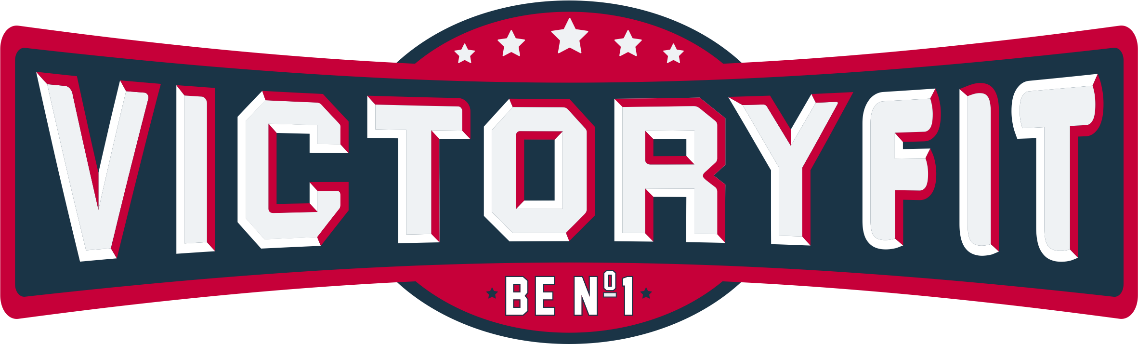 Турник, брусьяVictoryFit VF-T55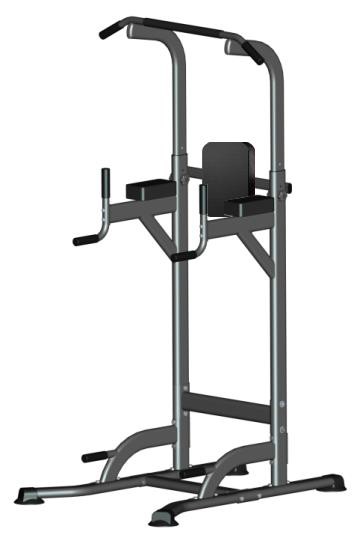 Руководство по сборкеШаг 1: Распакуйте тренажер и убедитесь в наличии основных частей.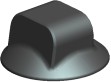 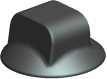 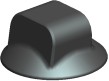 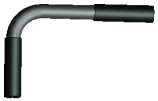 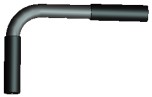 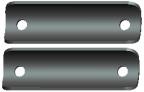 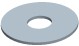 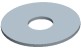 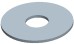 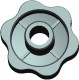 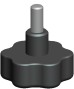 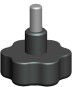 Шаг 2: Установите четыре ножные подставкиA	Нижняя труба (одна пара)E	Подставки (две пары)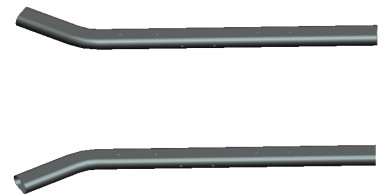 ① Установите 4 подставки в нижнюю трубку (4 подставки устанавливаются параллельно полу)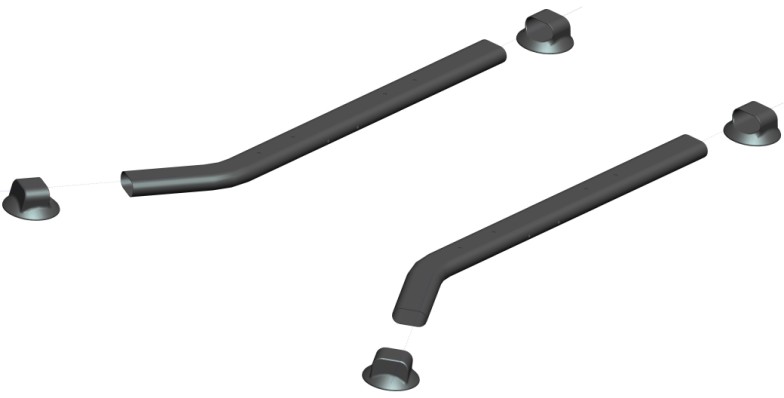 Шаг 3: Установите соединительную трубуL	Изогнутая крепежная пластина	F	Соединительная труба	Mвинты с шестигранной головкой m8x80мм (4 шт)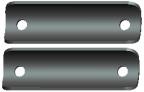 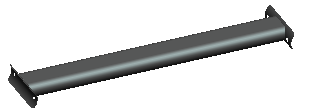 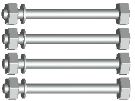 ① С помощью четырех винтов с шестигранной головкой M8 X 6580Закрепите соединительный стержень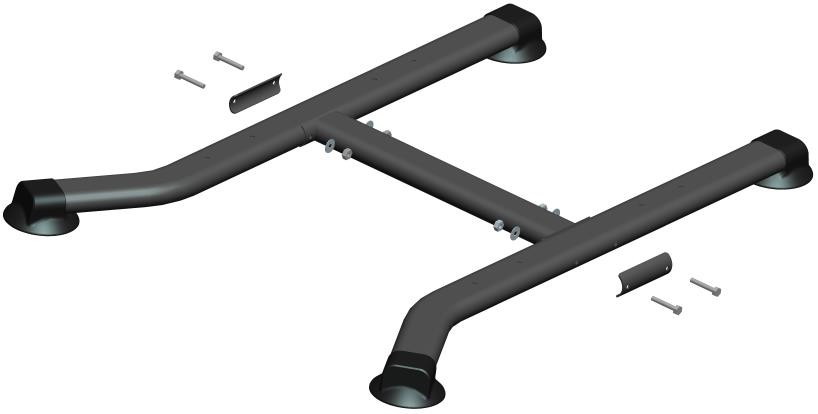 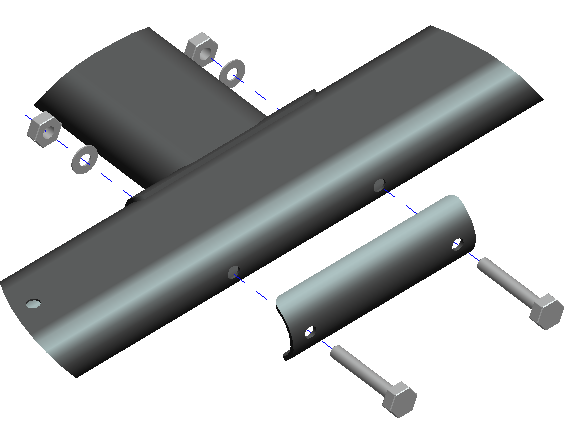 Шаг 4: Установите опорную трубку J Опорная труба	S	M8X45мм（4）	Каретные болты M8 X 45мм 4 шт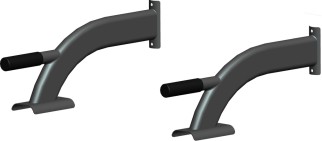 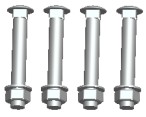 ① Используйте 4 каретных болта  M8 X 45 мм для закрепления опорной трубы 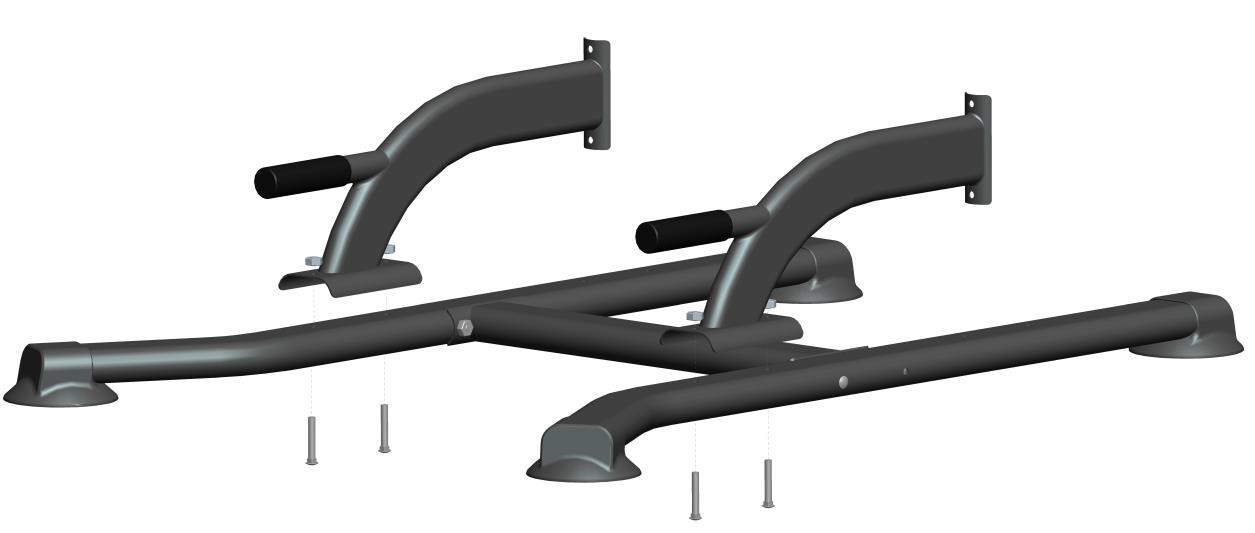 Шаг 5: Установите основную рамуДеталиB ОСНОВНАЯ РАМА (2 ШТ)	S	M8X45мм（4）	M M8x80 мм(4)	L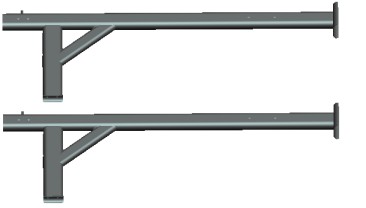 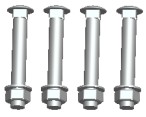 ①С помощью 8 каретных болтов M8 X 45 мм зафиксируйте нижнюю часть основной рамы ② Используйте изогнутую крепежную пластину для крепления трубы основной рамы, закрепите с помощью 4 винтов с шестигранной головкой  M8x80 мм.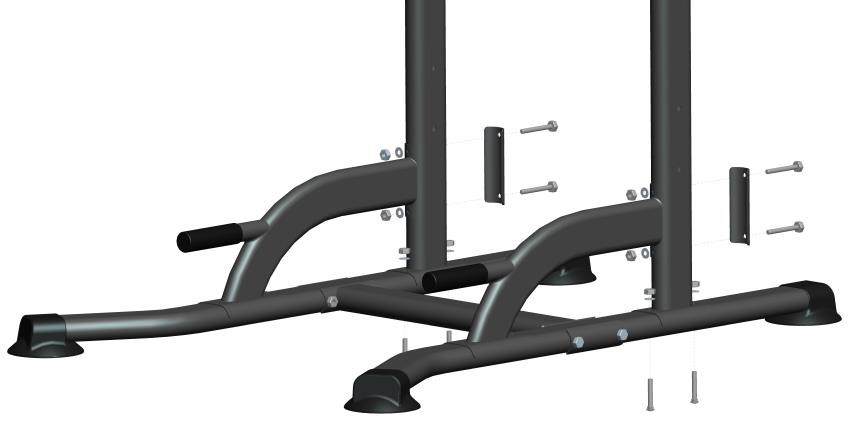 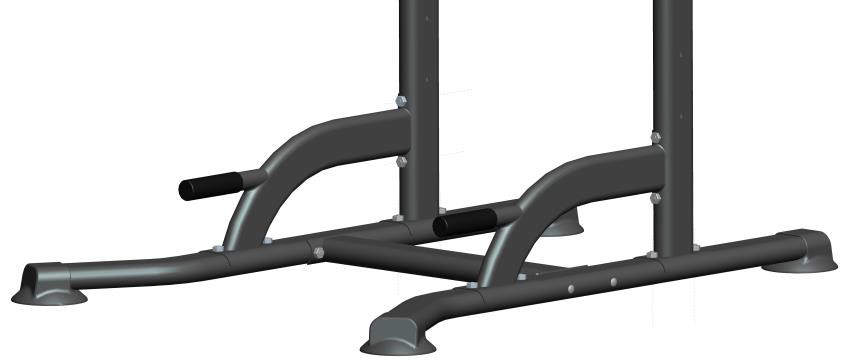 Шаг 5: Установка верхнего соединительного стержняH	P	N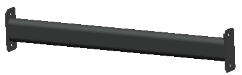 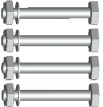 ① Вставьте винты с шестигранной головкой M8x45 изнутри, вставьте крепежную пластину и закрепите с помощью гайки M8.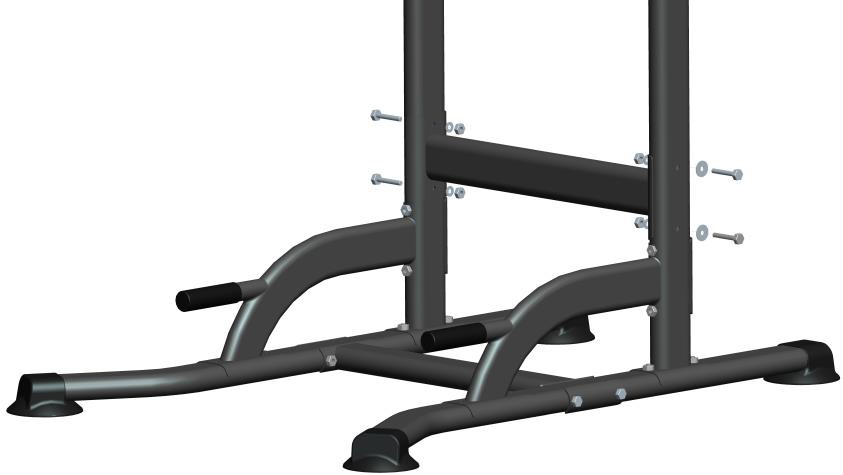 Шаг 6: Установите рукояткиK	Рукоятка 	Q Шестигранные винты с полукруглой головкой M8X30(4 шт)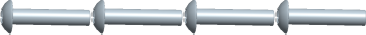 ① С помощью 4-х шестигранных винтов с полукруглой головкой M8X30 прикрепите рукоятку к основной раме.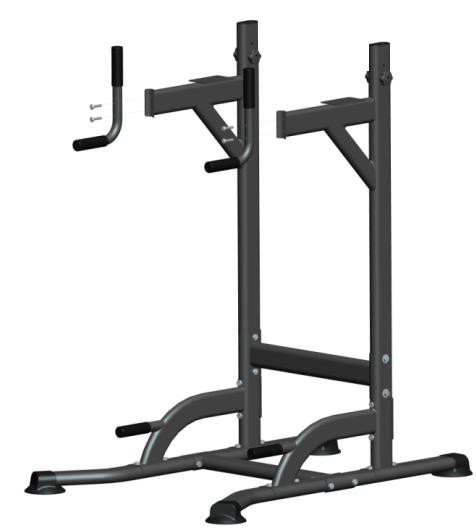 Шаг 7: Установка подлокотника ДЕТАЛИ:D ПАРА ПОДУШЕК +	8 винтов для подлокотника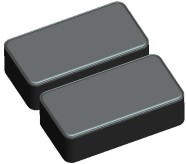 ① Затяните пластину с помощью встроенных винтов подлокотника.	См. рисунок.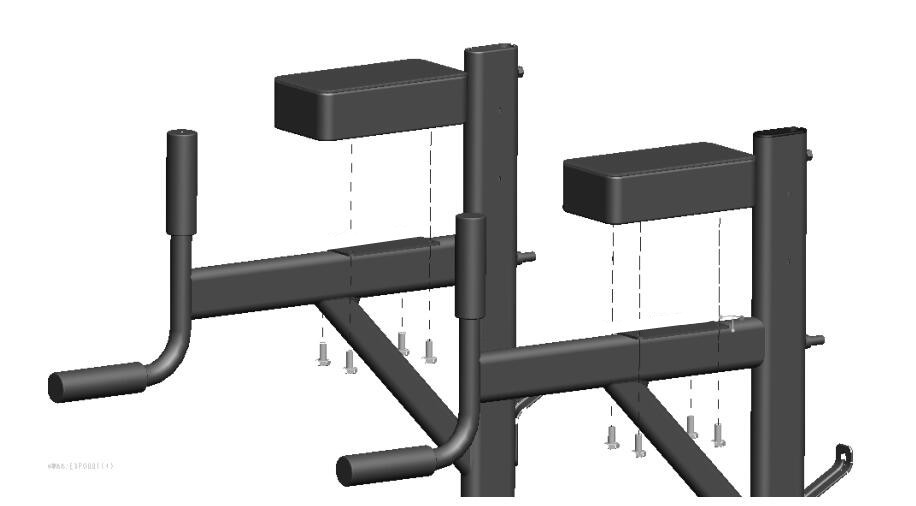 Шаг 8: Установка спинкиI спинка 	T	ВИНТЫ С ШЕСТИГРАННОЙ ГОЛОВКОЙ M8x12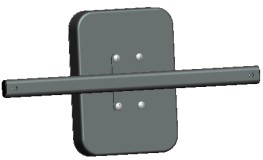 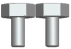 ① Вставьте спинку в штифты на основной раме, для закрепления используйте винты с шестигранной головкой M8x12.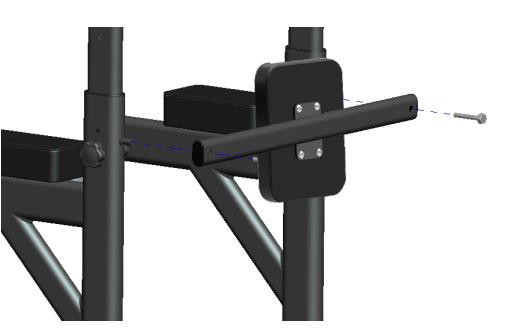 Шаг 9: Установка верхней тяги и перекладиныC  ）Верхняя тяга (одна пара)	G	перекладина	MВИНТЫ С ШЕСТИГРАННОЙ ГОЛОВКОЙ M8x80мм (10 шт)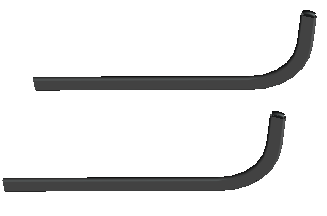 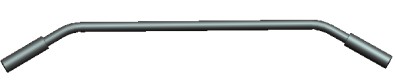 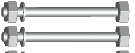 ① Вставьте верхнюю тягу сверху основной рамы, как показано на рисунке.② После завершения установки, установите две верхние рукоятки, как показано на Рисунке.③ Установите перекладину на верхние рукоятки. Выровняйте отверстия и вставьте два винта M8 x 80 мм сверху и затяните гайкой.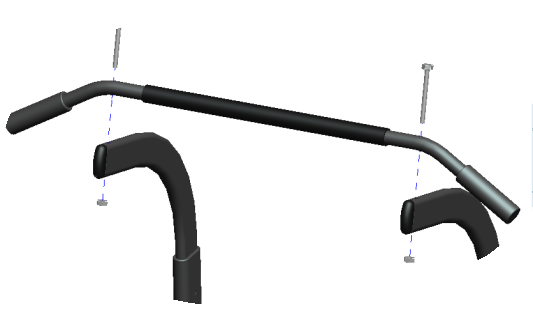 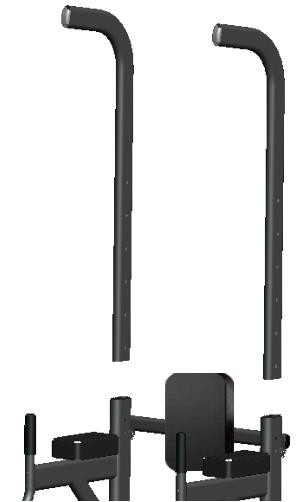 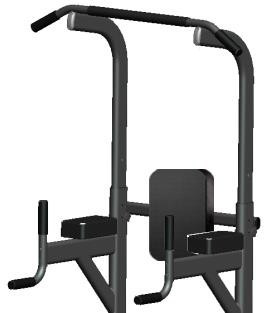 Шаг 10: Установите соответствующий уголR пластиковая гайка (2 шт)	U винт с пластиковой рукояткой M8x40① Выровняйте отверстия по высоте, вставьте винт с пластиковой рукояткой M8x40 через трубку основной рамы и трубку верхней тяги, зафиксируйте и затяните.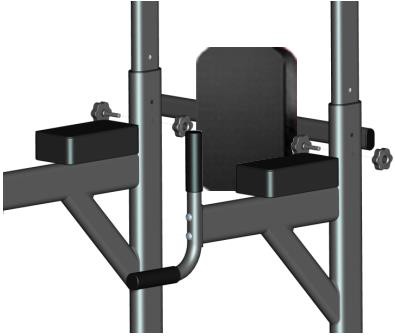 Установка завершенаГарантийные обязательстваМы предоставляем гарантию качества продукции на один год. В течение срока гарантии мы осуществляем БЕСПЛАТНУЮ замену вышедших из строя деталей. В случае неправильной сборки, неправильной эксплуатации или самостоятельной замены неисправных деталей наша компания снимает с себя всякую ответственность. Для получения гарантийного обслуживания вы обязаны предоставить гарантийный талон продукта, фотографии или другую информацию, запрашиваемую компанией. Данный тренажер предназначен для домашнего использования, если неисправность возникла в результате коммерческого использования, компания не несет никакой ответственности. Производитель /Manufactory:Zhejiang zhichi technology co .,ltd Адрес/Address: NO.666 Jiuzhou West Road, Economic Development Zone, Yongkang Страна изготовления: Китай/ChinaПоставщик: ООО «Сан Планет СПБ», 191167, г. Санкт-Петербург, наб. реки Монастырки, дом 5, Литер В, пом/ком 3-Н/4.Последнюю версию Руководства пользователя Вы можете найти на сайте поставщика ООО «Сан Планет СПб» www.victoryfit.ru. Любое улучшение функционала и технических характеристик продукта происходит без уведомления конечного пользователя. A	Ножная труба (одна пара)B	Основная рама (одна пара)C	Верхняя тяга (одна пара)D	Подлокотник (одна пара) + Болты подлокотника (8 шт)E	Подставки (две пары)F Соединительная трубка (передняя и задняя)G	перекладинаH	Основная рама соединительной трубкиI СпинкаJ опорная труба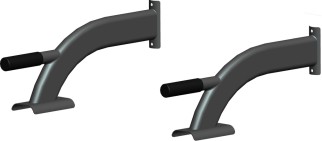 K РукояткаL Изогнутая крепежная пластинаДетали ящика для инструментовДетали ящика для инструментовДетали ящика для инструментовM Винты с шестигранной головкой M8x80 мм (10 шт)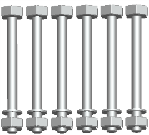 N Прокладки (4 шт)Наружный шестигранный ключ (2 шт) отвертка (1 шт)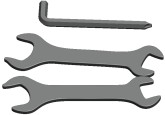 P	M8X45mmВИНТЫ С ШЕСТИГРАННОЙ ГОЛОВКОЙM8x45 мм (4 шт)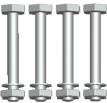 Q   M8X30(4)   Винты с полукруглой головкой M8X30(4 шт)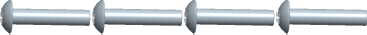 R	M8（2）Винт с пластиковой рукояткой M8(2 шт)S	M8X45 мм（8）каретные болты M8 X 45 мм 8 шт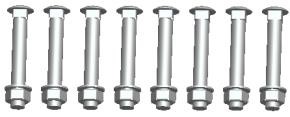 T	M8x12ВИНТЫ С ШЕСТИГРАННОЙ ГОЛОВКОЙM8x12 мм (2 шт)U	M8X40（2）Винты с пластиковой рукояткой M8x40(2 шт)